Bolig for alle, ikke spekulasjon for de få
Bolig skal være noe å bo i, ikke noe å spekulere i. Helt vanlige folk, med helt vanlige inntekter sliter med å komme seg inn på boligmarkedet flere og flere steder i Norge. Slik kan vi ikke ha det. Nå må vi ta tilbake kontrollen over boligmarkedet! 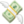 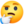 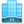 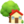 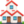 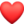 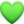 Slipp de unge inn på boligmarkedet
Det er en menneskerett å ha et trygt og godt sted å bo. Bolig skal være noe å bo i, ikke noe å spekulere i. Boligmarkedet er i dag først og fremst markedsregulert med få sosiale reguleringer. Kombinert med gunstige skattefordeler har bolig og eiendom blitt et viktig investerings- og spekulasjonsobjekt. Samtidig har økte boligpriser gjort at mange ikke har råd til egen bolig, mens andre har tatt opp boliglån som gjør privatøkonomien sårbar for endringer. Også på mindre plasser kan det være vanskelig å finne bolig. Husbanken og kommunene må sammen ta ansvar for å sikre tilstrekkelig boligbygging også i distriktene.

SV ønsker en sterk sosial boligpolitikk og tiltak som kan stoppe boligspekulasjon. SV skal gå i front for en langsiktig politikk for opprettelsen av en tredje ikke-kommersiell boligsektor, med boliger utenom de som selges på det ordinære markedet. Dette kan gjøres gjennom å opprette ordninger for ikke-kommersielle boligbyggelag og sørge for at kommuner tar en aktiv rolle i boligmarkedet.

Det offentlige må ta ansvar for at det bygges flere boliger som dekker de reelle boligbehovene. For å få slutt på for høye leiepriser i byene er det behov for å innføre en makspris på husleie, og skape tryggere forhold for de som leier.

Boligene som bygges må være gode og mulige å leve i over lengre tid, også for bevegelseshemmede. Det er derfor viktig å sørge for at flere boliger blir tilgjengelige for alle.

Husbanken må gjenreises som en motor i sosial boligpolitikk og lånerammen må utvides. Det må igjen åpnes for at flere grupper kan få startlån.Sykepleiere trenger også et sted å bo
Sykepleierindeksen viser hvor mange leiligheter en enslig sykepleier har råd til å kjøpe. 
I Oslo kan en sykepleier bare kjøpe 1,5 % av boligene til salgs! Det gjelder selvsagt ikke bare sykepleiere. Sykepleiere er brukt som et eksempel på et vanlig yrke, med vanlig lønn. Når folk med helt normale lønninger ikke har sjans til å komme seg inn på boligmarkedet må vi gjøre noe med markedet!
SV ønsker en sterk sosial boligpolitikk og tiltak som kan stoppe boligspekulasjon. SV skal gå i front for en langsiktig politikk for opprettelsen av en tredje ikke-kommersiell boligsektor, med boliger utenom de som selges på det ordinære markedet. Dette kan gjøres gjennom å opprette ordninger for ikke-kommersielle boligbyggelag og sørge for at kommuner tar en aktiv rolle i boligmarkedet.

Det offentlige må ta ansvar for at det bygges flere boliger som dekker de reelle boligbehovene. For å få slutt på for høye leiepriser i byene er det behov for å innføre en makspris på husleie, og skape tryggere forhold for de som leier.

Boligene som bygges må være gode og mulige å leve i over lengre tid, også for bevegelseshemmede. Det er derfor viktig å sørge for at flere boliger blir tilgjengelige for alle.

Husbanken må gjenreises som en motor i sosial boligpolitikk og lånerammen må utvides. Det må igjen åpnes for at flere grupper kan få startlån.Hybelkanin, ikke bolighai
Det er helt uakseptabelt at det skal være mer lønnsomt for boligeiere og la leiligheter stå tomme, i stedet for å sette ned leien! Vi trenger en boligpolitikk for hybelkaniner, ikke bolighaier. Styrk husbankenSV vil styrke Husbanken, slik at flere av de som ikke får lån i de private bankene, men som har betalingsevne, likevel kan kjøpe et hjem.  